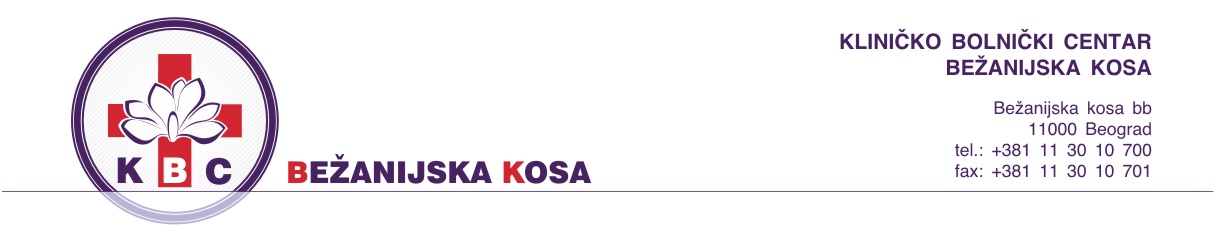                                                                                                                                                                                                                                          Број: 55/5-2                                                                                                                                                                                                                                      Датум: 01.02.2019.год.На основу члана 63. став 1. Закона о јавним набавкама (“Службени Гласник Републике Србије“ 124/12,14/15 и 68/15),  Наручилац вршиИЗМЕНУ И ДОПУНУ КОНКУРСНЕ ДОКУМЕНТАЦИЈЕу вези са припремањем понуда за јавну набавку добара – лекови ван листе лекова по партијама за период до годину дана ЈН ОП 3Д/19 Измена и допуна конкурсне документације се односи на:- на страни 5 – у оквиру табеле која се односи на предмет јавне набавке,  мења се партија 18, тако да сада гласи:- на страни 6 - техничка спецификација,  мења се партија 18 ставка 1, тако да сада гласи:- на страни 36 - VII СПЕЦИФИКАЦИЈА ДОБАРА ПО ПАРТИЈАМА, мења се партија 18 ставка 1, тако да сада гласи:Место и датум:_______________                                                                          М.П.                                                              Потпис овлашћеног лица:________________                                                                                                                                                                                                       КОМИСИЈА ЗА ЈАВНЕ НАБАВКЕ                                                                                                                                                                                                                              ЈН ОП 3Д/19     Партија 18osimertinib film tablete 80mg9.783.000,00Партија 18osimertinibosimertinibosimertinibosimertinibСтавка 1.osimertinib30mgfilm tablete360 комПартијеINN
(генерички назив)ЈачинаОбликОквирне кол. по јед. мереЈед. цена без ПДВ-аУкупна цена без ПДВ-аИзнос ПДВ-а Укупна цена са ПДВ-омПроизвођач/Комерцијални назив лекаПартија 18osimertinibosimertinibosimertinibosimertinibСтавка 1.osimertinib30mgfilm tablete360 ком